申込者（依頼者と申込者が異なる場合は記入してください。）項目の色が ■の箇所は必ず記入してください。 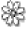 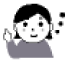 申込日：　　　  　年　  　月　 　　日申込日：　　　  　年　  　月　 　　日申込日：　　　  　年　  　月　 　　日申込日：　　　  　年　  　月　 　　日申込日：　　　  　年　  　月　 　　日フリガナ氏名・名称電話番号（　　　　　）　　　　－（　　　　　）　　　　－（　　　　　）　　　　－（　　　　　）　　　　－（　　　　　）　　　　－（　　　　　）　　　　－（　　　　　）　　　　－依頼名依頼内容依頼目的活動場所集合場所役割内容ボランティアを
必要とする理由必要人数事前説明会
日程交通費1.あり（　　　　　　） 2.なし1.あり（　　　　　　） 2.なし食事1.あり（　　　　　　） 2.なし1.あり（　　　　　　） 2.なし1.あり（　　　　　　） 2.なし1.あり（　　　　　　） 2.なし送迎1.あり（　　　　　　） 2.なし1.あり（　　　　　　） 2.なし支給品1.あり（　　　　　　） 2.なし1.あり（　　　　　　） 2.なし1.あり（　　　　　　） 2.なし1.あり（　　　　　　） 2.なし持参品1.あり（　　　　　　　　　　　　　　　　　　　　　　　　　） 　　2.なし1.あり（　　　　　　　　　　　　　　　　　　　　　　　　　） 　　2.なし1.あり（　　　　　　　　　　　　　　　　　　　　　　　　　） 　　2.なし1.あり（　　　　　　　　　　　　　　　　　　　　　　　　　） 　　2.なし1.あり（　　　　　　　　　　　　　　　　　　　　　　　　　） 　　2.なし1.あり（　　　　　　　　　　　　　　　　　　　　　　　　　） 　　2.なし1.あり（　　　　　　　　　　　　　　　　　　　　　　　　　） 　　2.なし備考希望日時（期間、曜日、日程など詳しく記入してください。）
（期間、曜日、日程など詳しく記入してください。）
（期間、曜日、日程など詳しく記入してください。）
（期間、曜日、日程など詳しく記入してください。）
（期間、曜日、日程など詳しく記入してください。）
（期間、曜日、日程など詳しく記入してください。）
（期間、曜日、日程など詳しく記入してください。）
回答締切日　　  　　年　　  　月　  　　日　　  　　年　　  　月　  　　日　　  　　年　　  　月　  　　日　　  　　年　　  　月　  　　日　　  　　年　　  　月　  　　日　　  　　年　　  　月　  　　日　　  　　年　　  　月　  　　日フリガナ依頼者との関係依頼者との関係氏名依頼者との関係依頼者との関係住所〒　　　　－　　　　〒　　　　－　　　　〒　　　　－　　　　〒　　　　－　　　　〒　　　　－　　　　電話番号（　　　　）　　　　－メールアドレスメールアドレスファックス番号（　　　　）　　　　－HPアドレスHPアドレス携帯電話番号（　　　　）　　　　－（　　　　）　　　　－（　　　　）　　　　－（　　　　）　　　　－（　　　　）　　　　－登録分野受付印面接印登録済印備考